СХЕМЫ РЫБОВОДНЫХ УЧАСТКОВСведения о рыбоводных участках*- здесь и далее для обозначения географических координат точек используется Всемирная геодезическая система координат 1984 года (WGS-84)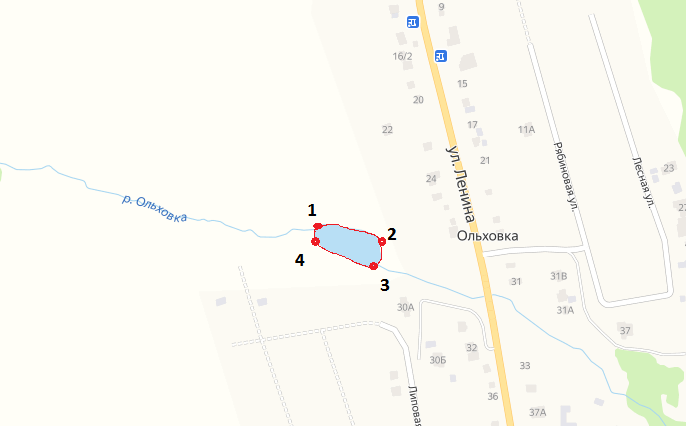 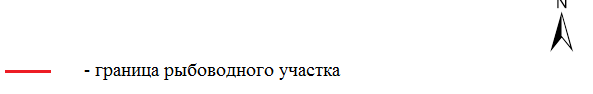 Границы рыбоводного участкаНаименование водного объектаМуниципальное образованиеПлощадь, гаВидводо-пользо-ванияот точки 1 (56.597301, 60.856829)*по береговой линии до точки 2 (56.596988, 60.856722), от точки 2 по прямой линии через акваторию до точки 3 (56.596899, 60.858031), от точки 3 по береговой линии до точки 4 (56.597207, 60.858084), от точки 4 по прямой линии через акваторию до точки 1.Участок реки ОльховкаСысертский городской округ0,33совмест-ное